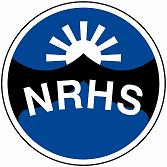 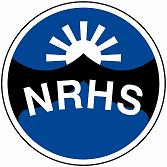 School informationPupil InformationReason for Request (please be specific)Typical school day (please be specific)e.g. Full day, half day, follows standard timetable, has own timetable, lunch/break activities, change of teachers etc.What strategies & support are being/have been used? (Please be specific)e.g. structured timetable, now and next boards, reward chart, traffic lights, social stories, 1:1, hub use etc.Social and Emotional supportAdd further details to outline social and emotional needsWhat outcomes are you hoping for from our support?  (Please be specific)Please return this form to:w.errock@northridge.manchester.sch.uk We look forward to supporting your schoolSchoolName and Role in schoolEmail addressDo you have parental permission to get support from NRHSYES/NOPupil NameDate of BirthEthnicitySchool YearAverage Learning Level (approx.)Primary need (if applicable)Ongoing support (CAMHS, OT, SALT, physio)EHCP (delete as applicable)YES/NOCan work in a group independentlyYES/NOInteracts with other pupils appropriatelyYES/NOUnderstands the feelings of othersYES/NOUnderstands own emotionsYES/NO